Администрация муниципального образования «Город Астрахань»РАСПОРЯЖЕНИЕ 19 сентября 2017 года№ 1030-р «О временном ограничении дорожного движения на время проведения Городской легкоатлетической эстафеты, посвященной Дню города»В соответствии с Федеральными законами «О транспортной безопасности», «Об автомобильных дорогах и о дорожной деятельности в Российской Федерации и о внесении изменений в отдельные законодательные акты Российской Федерации» и «О безопасности дорожного движения», Законом Астраханской области «О случаях установления временных ограничения или прекращения движения транспортных средств по автомобильным дорогам регионального или межмуниципального, местного значения в границах населенных пунктов», постановлением Правительства Астраханской области от 16.03.2012 № 86-П «О Порядке осуществления временных ограничения или прекращения движения транспортных средств по автомобильным дорогам регионального или межмуниципального, местного значения в Астраханской области», в связи с обращением начальника управления образования администрации муниципального образования «Город Астрахань» И.В. Гориной от 07.08.2017 № 01-08-01-1300:Ввести временное ограничение дорожного движения 30.09.2017 с 07:30 до окончания мероприятий по ул. М. Горького от ул. Свердлова до ул. Л. Шмидта, по ул. Л Шмидта от ул. М. Горького до ул. Кремлевской, по ул. А. Сергеева от пер. Бульварного до ул. Пугачева, по ул. Кремлевской от пер. Бульварного до ул. Л. Шмидта.Утвердить прилагаемую схему расположения технических средств организации дорожного движения на время проведения Городской легкоатлетической эстафеты, посвященной Дню города 30.09.2017 с 07:30 до окончания мероприятия.Управлению информационной политики администрации муниципального образования «Город Астрахань» разместить настоящее распоряжение на официальном сайте администрации муниципального образования «Город Астрахань» и проинформировать население о принятом распоряжении в средствах массовой информации.Контроль за исполнением настоящего распоряжения администрации муниципального образования «Город Астрахань» возложить на начальника управления по коммунальному хозяйству и благоустройству администрации муниципального образования «Город Астрахань».Глава администрации  О.А. Полумордвинов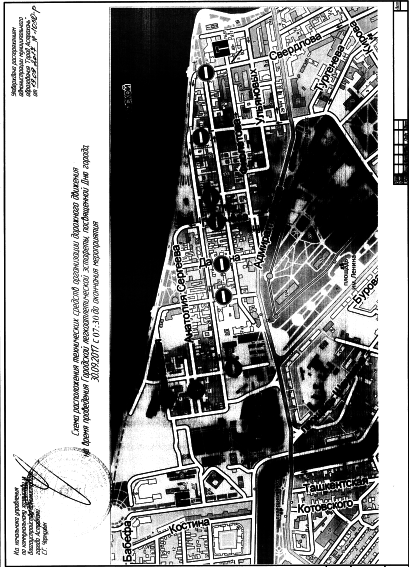 